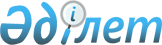 О внесении изменений в решение Аральского районного маслихата от 26 декабря 2019 года № 303 "О бюджете сельского округа Бекбауыл на 2020-2022 годы"
					
			С истёкшим сроком
			
			
		
					Решение Аральского районного маслихата Кызылординской области от 9 декабря 2020 года № 424. Зарегистрировано Департаментом юстиции Кызылординской области 15 декабря 2020 года № 7917. Прекращено действие в связи с истечением срока
      В соответствии со статьей 109-1 кодекса Республики Казахстан от 4 декабря 2008 года "Бюджетный кодекс Республики Казахстан" и с пунктом 2-7 статьи 6 закона Республики Казахстан от 23 января 2001 года "О местном государственном управлении и самоуправлении в Республике Казахстан" Аральский районный маслихат РЕШИЛ:
      1. Внести в решение Аральского районного маслихата от 26 декабря 2019 года № 303 "О бюджете сельского округа Бекбауыл на 2020-2022 годы" (зарегистрировано в Реестре государственной регистрации нормативных правовых актов за номером 7166, опубликовано в эталонном контрольном банке нормативных правовых актов Республики Казахстан от 16 января 2020 года) следующие изменения:
      пункт 1 изложить новой редакции:
      "1. Утвердить бюджет сельского округа Бекбауыл на 2020-2022 годы согласно приложениям 1, 2 и 3, в том числе на 2020 год в следующих объемах:
      1) доходы – 52 915,9 тысяч тенге, в том числе:
      налоговые поступления – 1 926 тысяч тенге;
      неналоговые поступления – 90,9;
      поступления от продажи основного капитала – 0;
      поступления трансфертов – 50 899 тысяч тенге;
      2) затраты – 52 915,9 тысяч тенге;
      3) чистое бюджетное кредитование – 0;
      бюджетные кредиты – 0;
      погашение бюджетных кредитов – 0;
      4) сальдо по операциям с финансовыми активами – 0; 
      приобретение финансовых активов – 0;
      поступления от продажи финансовых активов государства – 0;
      5) дефицит (профицит) бюджета– 0;
      6) финансирование дефицита (использование профицита)бюджета – 0.".
      Приложение 1 указанного решения изложить в новой редакции согласно приложению к настоящему решению.
      2. Настоящее решение вводится в действие с 1 января 2020 года и подлежит официальному опубликованию. Бюджет сельского округа Бекбауыл на 2020 год
					© 2012. РГП на ПХВ «Институт законодательства и правовой информации Республики Казахстан» Министерства юстиции Республики Казахстан
				
      Председатель внеочередной шестьдесят третьей сессии Аральского районного маслихата 

А. Асанбаев

      Секретарь Аральского районного маслихата 

Д. Мадинов
Приложение к решениюАральского районного маслихатаот 9 декабря 2020 года № 424Приложение 1 к решениюАральского районного маслихатаот "26" декабря 2019 года № 303
Категория 
Категория 
Категория 
Категория 
Сумма на 
2020 год
(тысяч тенге)
Класс
Класс
Класс
Сумма на 
2020 год
(тысяч тенге)
Подкласс
Подкласс
Сумма на 
2020 год
(тысяч тенге)
Наименование
Сумма на 
2020 год
(тысяч тенге)
1
2
3
4
5
1. Доходы
52 915,9
1
Налоговые поступления
1 926
01
Подоходный налог
97
2
Индивидуальный подоходный налог
97
04
Hалоги на собственность
1 829
1
Hалоги на имущество
18
3
Земельный налог
44
4
Налог на транспортные средства
1 767
2
Неналоговые поступления
90,9
06
Прочие неналоговые поступления
90,9
1
Прочие неналоговые поступления
90,9
4
Поступления трансфертов
50 899
02
Трансферты из вышестоящих органов государственного управления
50 899
3
Трансферты из бюджета района (города областного значения) 
50 899
Функциональная группа
Функциональная группа
Функциональная группа
Функциональная группа
Сумма на 
2020 год
Администратор бюджетных программ
Администратор бюджетных программ
Администратор бюджетных программ
Сумма на 
2020 год
Программа
Программа
Сумма на 
2020 год
Наименование
Сумма на 
2020 год
2. Расходы
52 915,9
01
Государственные услуги общего характера
19 616,8
124
Аппарат акима города районного значения, села, поселка, сельского округа
19 616,8
001
Услуги по обеспечению деятельности акима города районного значения, села, поселка, сельского округа
19 128,1
022
Капитальные расходы государственного органа
21,7
032
Капитальные расходы подведомственных государственных учреждений и организаций
467
05
Здравоохранение
110
124
Аппарат акима района в городе, города районного значения, поселка, села, сельского округа
110
002
Организация в экстренных случаях доставки тяжелобольных людей до ближайшей организации здравоохранения, оказывающей врачебную помощь
110
06
Социальная помощь и социальное обеспечение
2 104
124
Аппарат акима города районного значения, села, поселка, сельского округа
2 104
003
Оказание социальной помощи нуждающимся гражданам на дому
2 104
07
Жилищно-коммунальное хозяйство
8 215
124
Аппарат акима города районного значения, села, поселка, сельского округа
8 215
008
Освещение улиц населенных пунктов
1 602
009
Обеспечение санитарии населенных пунктов
200
011
Благоустройство и озеленение населенных пунктов
6 413
08
Культура, спорт, туризм и информационное пространство
21 624
124
Аппарат акима города районного значения, села, поселка, сельского округа
21 624
006
Поддержка культурно-досуговой работы на местном уровне
21 624
13
Прочие
1 246,1
124
Аппарат акима города районного значения, села, поселка, сельского округа
1 246,1
040
Реализация мер по содействию экономическому развитию регионов в рамках Государственной программы развития регионов до 2025 года
1 246,1
3.Чистое бюджетное кредитование
0
Бюджетные кредиты
0
5
Погашение бюджетных кредитов
0
4. Сальдо по операциям с финансовыми активами
0
Приобретение финансовых активов
0
5. Дефицит (профицит) бюджета
0
6. Финансирование дефицита (использование профицита) бюджета
0
8
Используемые остатки бюджетных средств
0
1
Свободные остатки бюджетных средств
0
01
Свободные остатки бюджетных средств
0
2
Остатки бюджетных средств на конец отчетного периода
0
01
Остатки бюджетных средств на конец отчетного периода
0